ПРОГРАММА VI Межрегионального Фестиваля педагогических идей и новинок в области дошкольного образования «Дошкольное образование XXI века: педагогические инициативы, диалог, сотрудничество»Дата проведения: 18 ноября 2021г.Место проведения: платформа Zoomг. Улан-Удэ202118 ноября 2021 годаПленарное заседание VI Межрегионального Фестиваля педагогических идей и новинок в области дошкольного образования «Дошкольное образование XXI века: педагогические инициативы, диалог, сотрудничество»Время проведения: 15.00-17.00Подключиться к конференции Zoomhttps://us02web.zoom.us/j/88037853742?pwd=a3U3SEVqTHhJLytPSnpTVC9nNlhuQT09Идентификатор конференции: 880 3785 3742Код доступа: 123Ссылка на трансляцию в YouTube: https://youtu.be/qq3f5eLrX80РАБОТА ПЕДАГОГИЧЕСКИХ МАСТЕРСКИХПедагогическая мастерская № 1«Использование вариативных программ и современных образовательных технологий в дошкольном образовании»Время проведения: 10.00 – 14.30Место проведения: Платформа zoomИдентификатор: 7363670036Код доступа: 20Модераторы: Гармаева Татьяна Владмирововна, кандидат психологических наук, доцент кафедры психологии детства Педагогического института БГУ им. Д. Банзарова.Карпова Раиса Иннокентьевна, старший преподаватель кафедры педагогики и психологии детства ГАУ ДПО РБ «БРИОП».Жюри:Будаева Елена Станиславовна, заведующий МАДОУ №51 г. Улан-УдэИонинская Ирина Владимировна, воспитатель МБДОУ №47 «Елочка» г. Улан-УдэМокрова Екатерина Васильевна, старший воспитатель МАДОУ №173 «Росинка» г. Улан-УдэПедагогическая мастерская № 2«Использование вариативных программ и современных образовательных технологий в дошкольной образовательной организации»Время проведения: 10.00 – 14.30Место проведения: Платформа zoomСсылка: https://us02web.zoom.us/j/3082898244?pwd=cndyTTA3MlkweGQ3b1V0b3ZidUNyUT09 Идентификатор: 308 289 8244Код доступа: 123Модераторы: Климентьева Наталья Николаевна, кандидат психологических наук, доцент кафедры психологии детства Педагогического института БГУ им. Д. Банзарова.Бартаева Полина Петровна, старший преподаватель кафедры педагогики и психологии детства ГАУ ДПО РБ «БРИОП».Будаева Ирина Викторовна, старший преподаватель кафедры педагогики и психологии детства ГАУ ДПО РБ «БРИОП».﻿Жюри:Чимрова Ирина Васильевна, заведующий МБДОУ ЦЦР №13 «Радуга» г. ГусиноозерскПетрова Ольга Анатольевна, старший воспитатель МБДОУ №3 «Солнышко» г. Закаменск Покацкая Наталья Федоровна, воспитатель МАДОУ №96 «Калинка» г. Улан-УдэПедагогическая мастерская № 3«Цифровизация и вызовы времени: новые тренды дошкольного образования»Время проведения: 10.00 – 14.30Место проведения: Платформа zoomСсылка: https://us02web.zoom.us/j/88037853742?pwd=a3U3SEVqTHhJLytPSnpTVC9nNlhuQT09Идентификатор: 880 3785 3742Код доступа: 123 Модераторы: Маланов Виталий Иннокентьевич, кандидат экономических наук, доцент регионального центра финансовой грамотности ГАУ ДПО РБ «БРИОП».Зандынова Лхамажап Баировна, старший преподаватель кафедры педагогики и психологии детства ГАУ ДПО РБ «БРИОП».﻿Жюри:Евдокимова Татьяна Демьяновна,	старший воспитатель МАДОУ №62 «Малыш» г. Улан-УдэАхмадулина Татьяна Васильевна,	инструктор по физической культуре МАДОУ №51 г. Улан-УдэМеженная Полина Викторовна, заведующий МБДОУ №104 «Зорька» г. Улан-УдэПедагогическая мастерская № 4«Проектирование и организация монолингвальной, билингвальной, трилингвальной развивающей речевой среды в ДОО»Время проведения: 10.00 – 14.30Место проведения: Платформа zoomИдентификатор: 3891293319Код доступа: 011Модераторы: Дареева Оксана Александровна, кандидат педагогических наук, доцент кафедры бурятского языка БГУ им. Д. Банзарова.Дашиева Дарима Батуевна, специалист кафедры педагогики и психологии детства ГАУ ДПО РБ «БРИОП».Жюри:Никитина Эльвира Васильевна, старший воспитатель МАДОУ №91 «Строитель» г. Улан-УдэБазарова Лариса Нимаевна, воспитатель МАДОУ №1 «Номина» г. Улан-УдэБазарова Гэрэлма Бато-Мунхоевна,	 воспитатель МБДОУ с. Барагхан Курумканский районПедагогическая мастерская № 5«Рабочая программа воспитания: смыслы и ценности дошкольного детства»Время проведения: 10.00 – 14.00Место проведения: Платформа zoomСсылка: https://us02web.zoom.us/j/82385760808?pwd=VzNxb01wZjlCZmdVNlQ3T1l5UzErdz09Идентификатор: 823 8576 0808Код доступа: 18 Модераторы: Пазникова Зоя Ивановна, кандидат педагогических наук, доцент кафедры  технологического образования и профессионального обучения Педагогического института БГУ им. Д. Банзарова.Соловьева Марина Анатольевна, старший преподаватель кафедры педагогики и психологии детства ГАУ ДПО РБ «БРИОП».Буянова Наталья Викторовна, старший преподаватель кафедры педагогики и психологии детства ГАУ ДПО РБ «БРИОП».Жюри:Желибо Марина Анатольевна, аналитик МКУ ЦМРО Комитета по образованию г. Улан-УдэМалкова Алла Николаевна,	старший воспитатель МБДОУ №110 «Золушка» г. Улан-УдэДоржиева Туяна Владимировна,	воспитатель МАДОУ ЦРР №86 «Оюна» г. Улан-Удэ.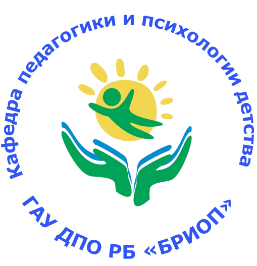 Министерство образования и науки Республики БурятияГАУ ДПО РБ «Бурятский республиканский институтобразовательной политики»Кафедра педагогики и психологии детства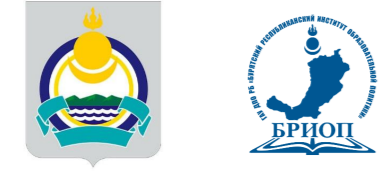 Пленарное заседаниеПленарное заседаниеМесто проведенияОблачная платформа ZOOM14.50 -15.00Регистрация участников, подключение on-linе участников15.00 - 15.20Приветственное слово:Сандакова Наталья Юрьевна, первый заместитель министра образования и науки Республики Бурятия.Цыренов Владимир Цыбикжапович, доктор педагогических наук, ректор ГАУ ДПО РБ «Бурятский республиканский институт образовательной политики».Содномов Сономбал Цыденович, доктор педагогических наук, профессор, заведующий кафедрой педагогики и психологии детства ГАУ ДПО РБ «Бурятский республиканский институт образовательной политики».ДокладыДоклады15.20 – 15.35Егоров Баатр Борисович, кандидат педагогических наук, заместитель председателя Совета ВОО «Воспитатели России», директор НИИ дошкольного образования «Воспитатели России», г. Москва «Воспитаем здорового ребенка»15.35 – 15.50Каралашвили Елена Арчиловна, кандидат биологических наук, доцент, Почётный работник общего образования РФ, заместитель руководителя Центра дошкольного образования издательства "Русское слово", г. Москва «Поддержка разнообразия детства в условиях реализации парциальных программ»15.50 - 16.05 Слепцова Мария Николаевна, доцент кафедры дошкольного образования АОУ ДПО РС(Я) "Институт развития образования и повышения квалификации им. С.Н. Донского-II", г. Якутск «Сочинять новое или вспоминать старое.  Конкурсное движение как фактор диссеминации педагогического опыта и успешных практик, направленных на рост профессионального мастерства, утверждения приоритетов детства»16.05 – 16.20Пономарева-Соловей Елена Юрьевна, кандидат исторических наук,  директор АНО ДПО Институт образовательных технологий, эксперт ВОО «Воспитатели России», куратор сетевых инновационных площадок ФГУ «ФНЦ НИИСИ РАН» г. Самара «Современное дошкольное детство в условиях глобальной цифровизации: внедрение цифровой образовательной среды ПиктоМир»16.20 – 16.35Тимофеева Тамара Владимировна, ведущий преподаватель АНО ДПО «Институт образовательных технологий» г. Самара,  федеральный эксперт ВОО «Воспитатели России», Почетный работник общего образования РФ, соавтор парциальной программы «От Фрёбеля до робота: растим будущих инженеров» Преимущество цифровой образовательной среды ПиктоМир для детей дошкольного возраста16.35 – 16.50Награждение. Модераторы педагогических мастерских16.50 – 17.00Подведение итогов, предложения в проект резолюции  VI Межрегионального Фестиваля педагогических идей и новинок в области дошкольного образования№ВремяТемаВыступающие10.10 - 10.20Чудо липучкиНефедьева Екатерина Олеговна, МБДОУ детский сад №1 "Березка"с. Баргузин, Баргузинский район10.20 – 10.30Применение метода правополушарного рисования в художественно - эстетическом развитии детей дошкольного возрастаАбушеева Марина   Кимовна, МАОУ «СОШ№63/детский сад, корпус №1 г. Улан-Удэ10.30 – 10.40Нейропсихологические технологии в работе логопеда: метод мозжечковой стимуляцииАмшеева Марина Александровна,МДОУ детский сад "Родничок" п. Усть - Ордынский Эхирит - Булагатский район Иркутская область10.40 – 10.50Мастер-класс "Волшебный квадрат"Андреянова Алтана Мэлсовна, МБДОУ Курумканский детский сад "Росинка", с. Курумкан, Курумканский район10.50 – 11.00Посткроссинг, как средство патриотического воспитания и развития познавательного интереса у детей старшего дошкольного возрастаАнтипова Светлана Александровна, МБДОУ Баргузинский детский сад №2 "Тополёк" с. Баргузин Баргузинский район 11.00 – 11.10Развитие художественного творчества детей младшего возраста через использование нетрадиционных техник изображенияБалдакова Татьяна Александровна, МАДОУ детский сад № 15, с. Кабанск Кабанский район11.10 – 11.20 Эффективные методы работы с родителями детей раннего возраста Балданова Альбина Дашинимаевна, МБОУ№ 58 Золушка г. Улан-Удэ11.20 – 11.30Мастер-класс "Сюрпризные коробки" Использование нетрадиционного игрового оборудования в изучении бурятского языка с детьми дошкольного возраста Борисова Елена Геннадьевна,  МБДОУ детский сад "Росинка " с. Курумкан, Курумканский район11.30 – 11.40 Технология «Говорящая» среда как средство организации образовательной деятельности старших дошкольниковБурцева Ольга Борисовна, Кузнецова Надежда Александровна,  МБДОУ детский сад "Колосок" с. Нижний Саянтуй, Тарбагатайский район11.40 – 11.50Инновационные площадки "Планета детства"Воробьева Татьяна Викторовна, МБДОУ " ЦРР "Золотая рыбка ", пгт.  Усть-Баргузин, Баргузинский район11.50 – 12.00Детское экспериментирование-основа познавательно-исследовательской деятельности дошкольников "Необычное в обычном"Галданова Жаргалма Герасимовна, МАДОУ детский сад "Жаргал", с. Кижинга, Кижингинский район12.00 – 12.10Создание модели взаимодействия детского сада и семьи через приобщение дошкольников к национально культурному наследиюГаськова Кира Александровна, МБДОУ детский сад "Ёлочка", пгт. Усть-Баргузин, Баргузинский район12.10 – 12.20Целостно-смысловые ориентиры дошкольного воспитания Григорьева Александра Александровна,МАДОУ №3 "Колобок", г. Улан - Удэ12.20 – 12.30Медиастудия как форма развития одарённости в старшем дошкольном возрастеГрудинина Наталья Васильевна, МБДОУ детский сад "Колосок", с. Нижний Саянтуй, Тарбагатайский район12.30 – 12.40Обучение игре на диатонических колокольчиках – как средство развития интонационного слуха и комплекса музыкальных способностей ребенка дошкольного возрастаДавлеткулова Елена Владимировна,  МАДОУ детский сад №15 с. Кабанск с. Кабанск, Кабанский район 12.40 – 12.50Рабочая программа по обучению спортивной игре миниволейДагбаева Виктория Михайловна, МБДОУ ЦРР № 13 "Радуга" г. Гусиноозерск, Селенгинский район12.50 – 13.00Инновационная педагогическая технология сказко - и куклотерапия для дошкольниковДагбаева Эржена Доржиевна, Снеткова Елена Ивановна, Шактамаева Светлана Владимировна, МБДОУ детский сад "Тополёк" с. Хоринск, Хоринский район13.00 – 13.10Валяние шерсти как средство развития творческих способностей детейДоржиева Амгалан Аюшеевна,  МАДОУ Детский сад "Жаргал",  с. Кижинга, Кижингинский район13.10 – 13.20Технология сценирования образовательной деятельности в ДООЕпифанцева Елена Геннадьевна, МАОУ "СОШ №32 г. Улан-Удэ" (ступень дошкольного образования)13.20 – 13.30Использование игровых приёмов при формировании элементарных математических представлений у дошкольниковЕрофеева Екатерина Петровна, воспитатель МБДОУ детский сад "Улыбка" с. Никольск, Мухоршибирский район 13.30 – 13.40Программа воспитания на 2021-2025 гг. МБДОУ "Детский сад №17"Зелепукина Ирина Александровна, МБДОУ "Детский сад №17" город Чита, Забайкальский край13.40 – 13.50Развитие эмоционального интеллекта у детей старшего дошкольного возраста, через нетрадиционные техники рисованияЗубакина Галина Алексеевна, МБДОУ детский сад "Колосок", с. Нижний Саянтуй, Тарбагатайский район№ВремяТема Выступающие10.10- 10.20Использование метода эйдетики для развития познавательных процессов у детей дошкольного возрастаБахманова Лариса Владимировна, МАДОУ детский сад №8 "Аюна" город Кяхта Кяхтинский район10.20 – 10.30Уроки тётушки СорокиБартаева Полина Петровна, кафедра педагогики и психологии детстваГАУ ДПО РБ «БРИОП» г. Улан - Удэ10.30 – 10.40Мандала, как один из методов арт-терапии в работе с детьми дошкольного возрастаКалашникова Светлана Андреевна, Осоргина Надежда Александровна, МБДОУ детский сад "Колосок", с. Нижний Саянтуй, Тарбагатайский район10.40 – 10.50Итеграция парциальной программы STEM-образование   в программу "Развитие" Карнакова Елена Викторовна, МАДОУ детский сад № 51 г. Улан-Удэ 10.50 – 11.00РитмопластикаКожина Людмила Ивановна, МБДОУ "Усть-Кяхтинский детский сад", с. Усть-Кяхта, Кяхтинский район11.00 – 11.10Поддержка детской инициативы в различных видах деятельностиКондратьева Людмила Александровна, МБДОУ детский сад № 70 "Солнышко», г. Улан-Удэ11.10 – 11.20 Физическое развитие детей раннего возраста в ДООКривошеева Татьяна Викторовна, МДОУ д/с "Рябинка" с. Сотниково Иволгинский район11.20 – 11.30Сюжетообразующие наборы, 
как часть современной развивающей предметно – пространственной среды ДОО (из опыта работы)Кузнецова Ольга Валерьевна, Детский сад №233 ОАО "РЖД" г. Улан – Удэ 11.30 – 11.40 Экологическое воспитание детей дошкольного возрастаЛитвинцева Алла Геннадьевна, МБДОУ № 38 г. Улан-Удэ 11.40 – 11.50Использование инновационных здоровьесьерегающих технологий для дошкольников Малыгина Екатерина Эдуардовна, МБДОУ детский сад "Березка" п. Таксимо, Муйский район 11.50 – 12.00"Опытно-экспериментальная деятельность "Волшебница вода", как развитие познавательной активности дошкольников. Пути формирования естественнонаучных представлений"Мартынова Антонида Ивановна, МБДОУ детский сад "Ёлочка" п. Усть – Баргузин, Баргузинский район 12.00 – 12.10Создание буктрейлеров как средство развития эмоционального интеллектаМихайлова Любовь Сергеевна, МБДОУ детский сад "Земляничка", п. Саган - Нур, Мухоршибирский район12.10 – 12.20Современные образовательные технологий в реализации парциальной программы «Рябинушка» по этнокультурному воспитанию дошкольниковНедорезова Елена Анатольевна, МАДОУ №3 "Колобок" г. Улан-Удэ12.20 – 12.30Презентация авторских материаловНикитина Марина Николаевна, МБДОУ детский сад №1 "Березка" пгт. Баргузин, Баргузинский район12.30 – 12.40Внедрение парциальной программы "Капелька в новую жизнь" по ПДДНикитина Светлана Евгеньевна, МДОУ д/с "Рябинка», с. Сотниково, Иволгинский район12.40 – 12.50Программа "Коррекционная фонологоритмика как метод коррекции речевых нарушений у детей дошкольного возраста "Новолодская Марина Геннадиевна, Ерофеевская Анастасия Олеговна, МАДОУ детский сад «Аленка» с. Кудара, Кабанский район12.50 – 13.00Развитие технического конструирования в рамках образовательной программы «Развитие» посредством создания авторских дидактических пособий и рабочих тетрадейОбольянинова Ольга Алексеевна, МБОУ №58 "Золушка" г. Улан - Удэ 13.00 – 13.10Многофункциональное дидактическое пособие "Волшебный ковёр" как инструмент реализации принципа вариативности дошкольного образованияРусина Екатерина Валерьевна, Фаткуллина Анна Павловна, МБДОУ детский сад "Колосок", с. Нижний Саянтуй, Тарбагатайский район13.10 – 13.20Развитие фонетико-фонематического восприятия звука Л при помощи игры "Поиграем с Лосяшем!"Смолина Светлана Вениаминовна, МБДОУ №6 "Берёзка", г. Кяхта, Кяхтинский район13.20 – 13.30Нейропсихологический подход в работе логопеда Третьякова Ирина Николаевна, МАДОУ детский сад №10 "Дюймовочка" г. Закаменск 13.30 – 13.40Организация познавательно- исследовательской работы с детьми через изобразительную деятельность и декоративно- прикладное искусство с внедрением этнокультурного компонента.Угловская Любовь Сергеевна, МБДОУ Детский сад "Теремок" с. Бичура Бичурский район 13.40 – 13.50Детская журналистика как средство развития речи детей старшего дошкольного возрастаХолхоева Альбина Дабаевна, МБДОУ №35 "Алые паруса"г. Улан – Удэ№ВремяТемаВыступающие10.10- 10.20Создание условий для физического развития воспитанников в современном информационном пространствеАндреева Валентина Александровна, МБОУ №58"Золушка», г. Улан - Удэ10.20 – 10.30Применение в работе ДОО интерактивных технологий и сервисовБеспрозванных Вера Александровна, МДОУ "Рябинка" с. Сотниково, Иволгинский район10.30 – 10.40Использование авторских интерактивных игр по автоматизации звуков, как средства повышения качества коррекционного процессаБрежнева Полина Дмитриевна, МАДОУ№7 "Солнышко" г. Кяхта, Кяхтинский район10.40 – 10.50Новые технологии: формы и способы использования в практике работы детского садаБудаева Надежда Юрьевна, МАДОУ №3 "Колобок», г. Улан - Удэ10.50 – 11.00Интерактивные формы сотрудничества участников образовательного процесса в дошкольной организации с использованием ресурсов медиапространстваДонец Светлана Леонидовна, МБДОУ ЦРР - д/с "Теремок" г. Северобайкальск 11.00 – 11.10Возможности QR-кода в современной образовательной средеШирапова Бальжима Юрьевна, МАДОУ №62 «Малыш» г. Улан-Удэ11.10 – 11.20 Современные тенденции в диагностической и коррекционной работе психолога ДОУЕрмакова Анастасия Александровна, МБОУ детский сад √58 "Золушка" г. Улан - Удэ11.20 – 11.30Первые шаги в информатика. 
"Пиктомир - дошкольное программирование"Ибрагимова Ольга Владимировна, МБДОУ детский сад№ 71"Огонек" г. Улан -Удэ11.30 – 11.40 Работа с родителями по профориентации «Виртуальное гостевание»Иванова Светлана Николаевна, МАДОУ детский сад № 111 "Дашенька " г. Улан-Удэ11.40 – 11.50Новые технологии: формы и способы использования в практике работы детского садаКарпукова Татьяна Владимировна, МАДОУ №3 "Колобок», г. Улан – Удэ 11.50 – 12.00Социальные сети как эффективный инструмент формирования положительного имиджа образовательной организацииКудасова Ольга Викторовна, МАДОУ детский сад "Колобок", п. Онохой, Заиграевский район12.00 – 12.10Веб-квест как инструмент развития познавательной активности обучающихся в вопросах изучения русского языкаЛебедева Эльвира Моюровна, МДОУ "Детский сад №4 г. Черемхово, Иркутская область 12.10 – 12.20Использование робототехники в образовательном процессеЛобова Марина Владимировна, МАДОУ детский сад № 113 "Капитошка" г. Улан – Удэ 12.20 – 12.30Формирование основ финансовой грамотности детей дошкольного возраста с использованием ИКТ в ДООЛобсанова Чимита Бато-Мункоевна, МБДОУ детский сад "Росинка" 12.30 – 12.40Внедрение основ алгоритмизации и программирования для дошкольников в цифровой образовательной среде ПиктоМир  в детском саду «Теремок» Поляницына Юлия Петровна, МБДОУ «Теремок», с. Бичура, Бичурский район 12.40 – 12.50Волшебная пуговицаПремина Олеся Павловна, МБДОУ детский сад "Соболёнок", п. Баргузин, Баргузинский район12.50 – 13.00Использование метода проектов в развитии познавательно-исследовательской деятельности с детьми дошкольного возрастаПуховская Наталья Анатольевна, МБДОУ детский сад № 70 "Солнышко", г. Улан-Удэ13.00 – 13.10Использование мультстудии «Я творю мир» в работе с детьмиСтарикова Людмила Алесандровна, МАДОУ детский сад №51 г. Улан – Удэ13.10 – 13.20Опыт реализации модели речевого развития на основе анимационной педагогики и STEM-образования детей дошкольного возраста Сырьева Екатерина Игоревна, МАДОУ "Детский сад "Чайка" с. Посольское", Кабанский район 13.20 – 13.30Формирование основ программирования и алгоритмизации детей дошкольного возрастаТравникова Татьяна Георгиевна, МБДОУ детский сад "Солнышко", п. Онохой, Заиграевский район13.30 – 13.40Использование интерактивных игр в речевом развитии бурятского языка у дошкольниковЦыдыпова Туяна Баяртуевна, МБДОУ детский сад "Наран" с. Могсохон, Кижингинский  район13.40 – 13.50Использование ИКТ-технологий в развитии музыкально - творческих способностей у детей дошкольного возрастаЧернигова Тамара Александровна, МБДОУ "Детский сад № 4 г. Черемхово", Иркутская область13.50 – 14.00Технология создания мультфильмов с детьми дошкольного возраста, на примере мультстудии «Я творю мир» Черноярова Наталья Олеговна, МАДОУ №3 «Колобок» г. Улан-Удэ14.00 – 14.10Знакомство и вовлечение родителей в программу по изобразительной деятельности (рисованию), с помощью цифровых образовательных ресурсовШвейкина Елена Анатольевна, МАДОУ детский сад №15 с. Кабанск Кабанский район№ВремяТемаВыступающие10.10- 10.20Парциальная программа «Уран гархан» как средство развития творческих способностей дошкольников в монолингвальной речевой развивающей этнокультурной среде на бурятском языкеАнзанова Биликма Дондокдоржиевна, МАДОУ детский сад Жаргал, с. Кижинга, Кижингинский район10.20 – 10.30Создание полилинвальной образовательной среды в условиях сельского детского садаАнуева Туяна Цырендоржиевна, Яковлева Светлана Георгиевна, МБДОУ детский сад "Тополёк", с. Хоринск, Хоринский район10.30 – 10.40Презентация авторского проекта (методической программы с использованием элементов и разновидностей бурятской народной игры "Шагай наадан "Аюшеева Цырже-Мэдэг Баяртуевна, МБДОУ детский сад "Солнышко " с. Кокорино Иволгинский район10.40 – 10.50Социальная сеть instagram как современный ресурс обучения языкам в ДООБальжурова Людмила Елизаровна, МБДУ №35 "Алые паруса» г. Улан -Удэ10.50 – 11.00Нейропсихологический подход как средство коррекции речевых нарушений детей ОВЗ ТНР дошкольного и младшего школьного возраста. Авторское дидактическое пособие "Повторяшки"Бурдуковская Ольга Алексеевна, МАДОУ детский сад №64 «Колокольчик», МБУ ДО «Центр диагностики и консультирования» г. Улан-Удэ11.00 – 11.10Развитие речи у детей дошкольного возраста в рамках этно-экологического воспитания в МАДОУ детский сад №52 "Ая-ганга" Гомбоева Дынсема Бадмажаповна, МАДОУ детский сад №52 "Ая-ганга" г. Улан -Удэ11.10 – 11.20 Лингвострановедческий подход в обучении английскому языку, как эффективный метод проектирования билингвальной речевой среды в ДООДанжеева Наталья Александровна, МБДОУ детский сад№ 104 «Зорька» г. Улан-Удэ 11.20 – 11.30Инновационные подходы к расширению языковой среды в условиях реализации проекта "Монолингвальная речевая развивающая среда в ДОО на бурятском языке»Дарибазарова Дарима Дамбаевна, МАДОУ детский сад №52 "Ая-ганга" г. Улан-Удэ11.30 – 11.40 Проект "Погружение в языковую среду через прочтение народного эпоса" Гэсэр"Дондукова Юлия Александровна, МБДОУ детский сад № 89 "Журавленок" г. Улан - Удэ11.40 – 11.50Лепбук как средство развитии речи у детей дошкольного возраста на бурятском языке.Дулмаева Бутидма Чимитовна, 
Буянтуева Арюна Ринчиновна,
Шабанова Лариса Абидуевна, МБДОУ детский сад "Баяр" с. Кижинга, Кижингинский район11.50 – 12.00Мультимедийные технологииЕвстигнеева Анна Александровна, МБДОУ № 27" Сэсэг" г. Улан - Удэ12.00 – 12.10«Детский сад «Баяр» как фактор социальной мотивации
родителей и общественности к овладению бурятским языком» Жигжитова Гэрэлма Александровна, МБДОУ детский сад "Баяр", у. Средний Харлун, Бичурский район12.10 – 12.20Организация пространства в полилингвальной речевой среде. 
Деловая игра.Серебренникова Наталья Валерьевна, Мартынюк Лариса Ивановна, Буянтуева Любовь Цыденовна, МАОУ "СОШ №32 г. Улан-Удэ" (ступень дошкольного образования)12.20 – 12.30Инновационный подход к изучению английского языка в детском садуСтарикова Татьяна Геннадьевна, МДОУ д/с "Рябинка", с. Сотниково, Иволгинский район12.30 – 12.40Языковое погружение как эффективная технология обучения языкаТодорхоева Татьяна Викторовна, МАДОУ №7"Солнышко" г. Кяхта12.40 – 12.50Особенности организации монолингвальной речевой развивающей среды в группе ДООЦыренова Баирма Николаевна, МАДОУ детский сад №52 "Ая-ганга" г. Улан-Удэ12.50 – 13.00Передвижная детская научно-исследовательская лаборатория 
«Healthy me».Щербакова Луиза Александровна, МАДОУ "ЦРР-Детский сад № 91 "Строитель», г. Улан-Удэ №ВремяТемаВыступающие10.10- 10.20Реализация инклюзивного образования в ДОУ: проблемы, перспективыБлохина Олеся Анатольевна, МБДОУ детский сад "Колосок"г. Улан -Удэ10.20 – 10.30Организация развивающего пространства в кабинете учителя- логопеда как условие повышения эффективности коррекционно - педагогической деятельностиКондакова Ольга Игоревна, МДОУ "Детский сад № 4 г. Черемхово», Иркутская область 10.30 – 10.40Особенности коррекционно-развивающей работы с детьми старшего дошкольного возраста в условиях логопедического пунктаОвдина Анна Александровна, МБДОУ детский сад "Ёлочка" п. Усть-Баргузин, Баргузинский район10.40 – 10.50Финансовая грамотность в дошкольном образованииПапилова Татьяна Дмитриевна, МАДОУ №113 «Капитошка» г. Улан – Удэ 10.50 – 11.00Организация работы по нравственно-патриотическому воспитанию детей дошкольного возраста в условиях ДООПетрова Виктория Николаевна, МБДОУ11.00 – 11.10Первые шаги по внедрению инновационной образовательной программы "Вдохновение" в воспитательную деятельность детского садаПопова Оксана Валерьевна, МАДОУ "Детский сад "Чайка" с. Посольское, Кабанский район 11.10 – 11.20 Использование технологии Спартианских игр для духовного и физического оздоровления детей в современном ДОУПотапова Светлана Геннадьевна, МАОУ "СОШ №38 г. Улан-Удэ" 11.20 – 11.30Технология кейс- bookПотапова Татьяна Сергеевна, МДОУ детский сад «Берёзка» с. Смоленка, г. Чита, Забайкальский край11.30 – 11.40  Мы дети одного солнцаФилиппова Надежда Сергеевна, МБДОУ "Детский сад №1 "Теремок" г. Кяхта11.40 – 11.50Использование современных образовательных технологий: хэпиннинг и сенсорные коробки в работе с детьми раннего возрастаЧимитдоржиева Инга Баировна, Мартынова Ирина Николаевна, МБДОУ детский сад "Тополёк", с. Хоринск, Хоринский район11.50 – 12.00Организация психолого - педагогического сопровождения детей в рамках реализации инклюзивного образования в ДООШильникова Анастасия Сергеевна, МБДОУ "Колосок", село Нижний – Саянтуй, Тарбагатайский район 12.00 – 12.10Развитие речи детей через экологическое воспитание дошкольников Шкедова Светлана Михайловна, МАДОУ детский сад "Чайка" с. Посольское, Кабанский район 12.10 – 12.20Использование элементов эвритмии в музыкальной деятельности            дошкольниковЮрьева Наталья Васильевна,МБДОУ детский сад №84/1 " Снегурочка" г. Улан-Удэ 12.20 – 12.30Использование камешков "Марблс" в работе с детьми дошкольного возрастаЯковенко Наталья Николаевна, МАДОУ детский сад № 8 "Аюна" г. Кяхта 12.30 – 12.40Детская типография "Печатное дело"Яковлева Елена Витальевна, Монастырева Татьяна Евгеньевна, Гунзенова Маргарита Цыреновна, МАДОУ №62 "Малыш"  г. Улан-Удэ12.40 – 12.50Реализация технологий "Маленький дом большого здоровья" в ДООЯкушенкова Надежда Викторовна, МБДОУ детский сад "Теремок" с. Бичура Бичурского района12.50 – 13.00Применение STEAM технологий для создания активной развивающей предметно-пространственной среды в дошкольной образовательной организацииЕрофеева Татьяна Николаевна, заместитель директора по методической работе, ООО "Научно-практический центр "Традиции и инновации в образовании", г. Москва